Programación actividades diciembre 2022 - mes de la discapacidad Región de Los Lagos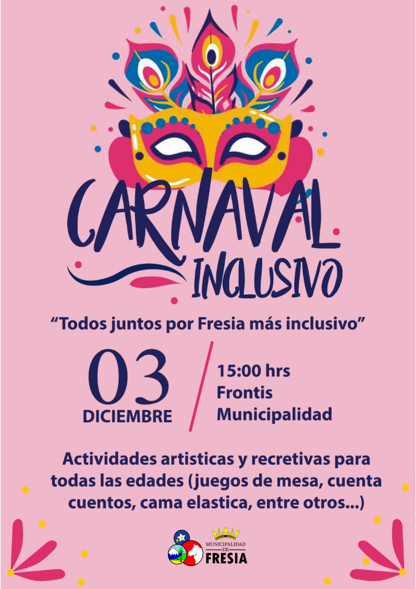 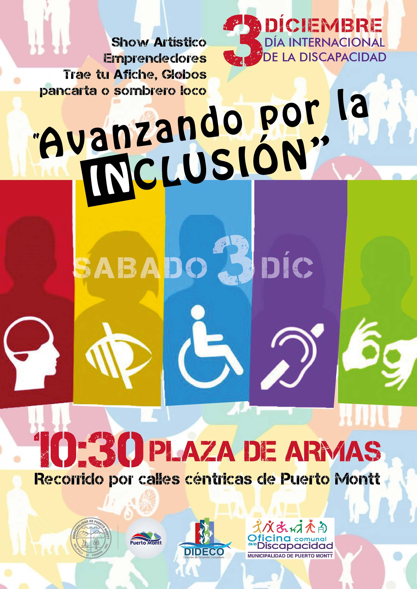 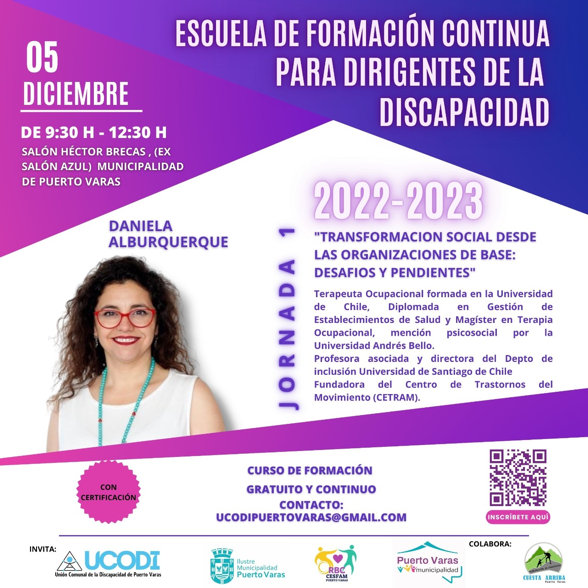 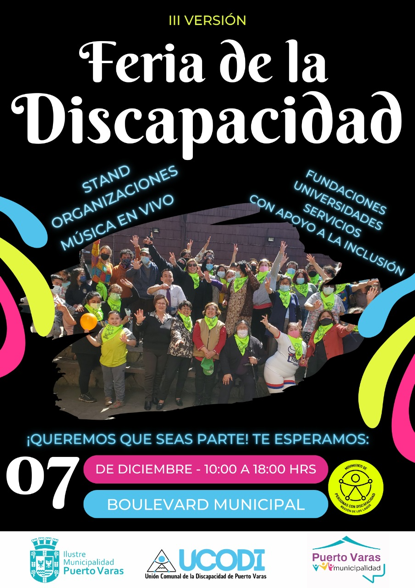 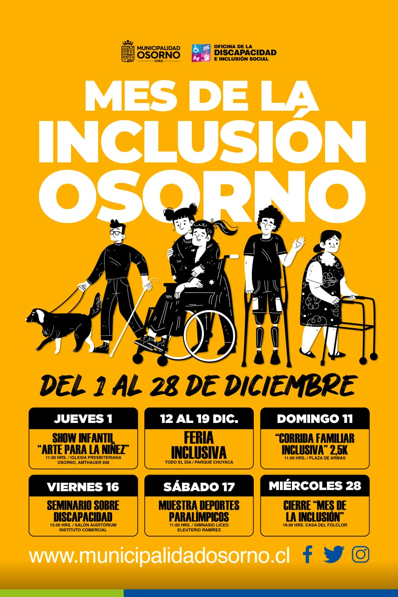 Nombre de la actividadDía, hora y lugarComuna/ProvinciaDescripción de la actividadActividad de conmemoración del Día internacional de la Discapacidad 2 de diciembre10:30-12:00 horasUnidad Educativa Arturo Alessandri Palma, FrutillarFrutillar/Llanquihue Se realizará un acto para conmemorar el Día Internacional de las personas con discapacidad.Muestra artística por la Inclusión2 de diciembre14:30-16:30 horasGimnasio Liceo Eulogio GoycoleaCalbuco/LlanquihueMuestra de talentos de PcD, Presentaciones banda Súper Mambo de la Escuela Aspaut, bailarina María Paz Mancilla - Pachi, cantante Alejandra Montiel, presentación orquesta Colegio Lafquén Montessori.Seminario “Día de la Discapacidad”2 de diciembre10:00  - 16:00 horasCasa de de la Cultura, Entre Lagos, Comuna de Puyehue.Puyehue/OsornoRealización de Seminario con la participación de las agrupaciones de discapacidad de la comuna e invitados. Se realizarán presentaciones informativas para los usuarios, así mismo, podrán exponer sus trabajos, fotos e historias de sus funcionamientos y actividades.¡¡¡ Ven y súmate al día de la discapacidad !!!2 de diciembre11:00-13:00 horasPlaza de Armas CastroCastro/Chiloé  Se realizará una presentación en el centro de la plaza de armas, con presentaciones artísticas de PcD, stand informativos de salud, oficina niñez, oficina adulto mayor, concursos, premios y sorpresas y stand de agrupaciones con Discapacidad. Habrán bicicletas adaptadas. Feria Inclusiva 20222 de diciembre09:00-13:00 horasPlaza los Caciques, sector cancha. Frente a la municipalidad de Quellón.Quellón/ChiloéActividad organizada por el Centro Comunal de Rehabilitación Integral, con participación de: Oficina de la discapacidad, Programa vida Sana, Oficina de Intermediación laboral OMIL, Escuela Hospitalaria y Centro de atención integral para el adolescente. Instituciones pertenecientes a la red comunal de Quellón.Actividad “Avanzando por la Inclusión”3 de diciembre10:30 – 12:00 horasPlaza de armas de Puerto MonttPuerto Montt/LlanquihueActividad que considera muestra en stand productos de emprendedores, show infantil, pinta caritas, globlofexia, obras de teatro Fundación Síndrome de Amor y recorrido por las calles céntricas de Puerto Montt.CARNAVAL INCLUSIVO 3 de diciembre15:00 – 18:00 horasPlaza de armas FresiaSe realizará un Carnaval Inclusivo, realizando un recorrido con punto de inicio Plaza de Armas por Av. San Carlos, retorno desde el Estadio Municipal de Fresia, al punto de inicio, se contará con diversos stands de emprendedores y agrupaciones localesCeremonia de premiación finalización mes de la inclusión y Premiación concurso “Pintemos la inclusión”.Mes de inclusión (todo noviembre) 5 de diciembre 15:00 – 17:00 horasSalón de profesores de Quellón, Av. La paz s/n, Quellón, Los lagosQuellón/ChiloéCierre de actividades organizadas por la oficina comunal de la discapacidad de Quellón.Durante el mes de noviembre participación en conjunta con todos los colegios, escuelas y liceos de Quellón, promoviendo la inclusión social con el enfoque a la discapacidad e impacto a cada estudiante."Ceremonia de Conmemoración del Día Mundial de la Discapacidad" e Inauguración de la primera jornada de "Escuelas de formación continua para dirigentes de la discapacidad”5 de diciembre9:30 -12:30 horasSalón Héctor Brecas, edificio consistorial de la I. Municipalidad de Puerto Varas, calle San Francisco 413, Puerto VarasPuerto Varas/LlanquihueCeremonia que busca conmemorar el día de la discapacidad, en la cual se inaugurará la primera jornada de formación de dirigentes, que busca el empoderamiento político, social y cultural de las organizaciones, entregando herramientas y competencias para la inclusión y visibilización de las personas con discapacidad con enfoque territorial.Actividad caminata Parque Luis Ebel.6 de diciembre10:00-12:00Parque Luis Ebel. Valle VolcanesPuerto Montt/LlanquihueVisita a Parque Ebels Valle Volcanes, actividad que considera reunir a agrupaciones con discapacidad de la comuna y realizar actividad de conexión con el parque.3° Feria de la Discapacidad7 de diciembre10:00- 18:00 horasBulevar municipal, al costado de la Municipalidad, San Francisco #413.Puerto Varas/LlanquihueFeria informativa con la participación de servicios, programas, fundaciones, universidades y con exposición de organizaciones.Primera bicicleteada por la Inclusión11 de diciembre10:30-12:30Plaza Chile de CalbucoCalbuco/LlanquihueBicicleteada no competitiva, recreativa y por la Inclusión, que recorrerá las calles Federico Errázuriz con Galvarino Rivero. Dirigido al público en general y agrupaciones de PcD. Punto de partida Plaza Chile de Calbuco.Corrida familiar inclusiva11 de diciembre10:00-12:00 horasOsorno/OsornoCorrida de 2,5 kilómetros, iniciando con una actividad de zumba, teniendo como instructora a María Paz Mancilla- Pachi. La corrida parte desde O Higgins a Zenteno, por Mackenna. Inscripción PcD acreditadas con RND o pensión de invalidez, cupo 50 para obtener polera. Los 100 primeros en llegar obtienen medalla.Seminario Día de la Discapacidad 16 de diciembre15:00 – 18:15Auditórium Liceo ComercialOsorno/OsornoSeminario que se desarrollará a través de exposiciones temáticas, como SENADIS, la agrupación de ciegos de Osorno, abogada Marcela Sobarzo y Agrupación de sordos de Osorno.Muestra paralímpica deportiva17 de diciembre11:00 – 15:00 horasOsorno/OsornoMuestra y descripción del deporte goalball a cargo del grupo deportivo de goalball de Purranque, atletismo con la agrupación Heraldo Manzaneras de Osorno, básquetbol en silla de ruedas, exposición de la Universidad Santo Tomás, experiencia docente de la enseñanza de deportes adaptado a sus alumnos de la carrera de preparador físico. 